IEEE P802.11
Wireless LANsIntroductionDiscussionPICS entries EHTP5.2.7 to EHTP5.2.12 list the MRU sizes for OFDMA. See D6.0, page 966, line 59: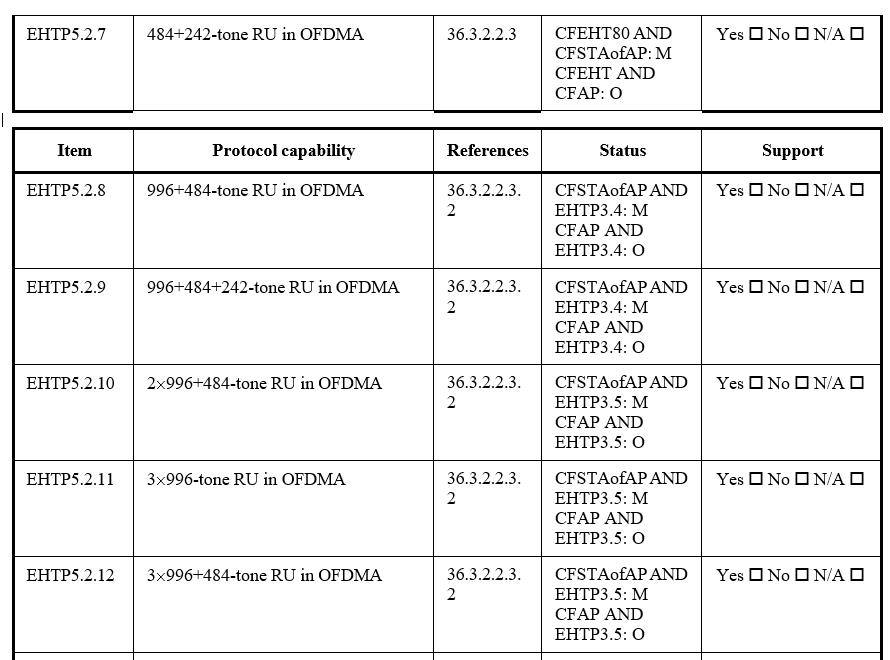 The commenter points out that the 996+484+242 tone RU is not one of the RU sizes allowed for OFDMA. As stated in clause 36.3.2.2.3.2, this is correct. See D6.0, page 742, line 46: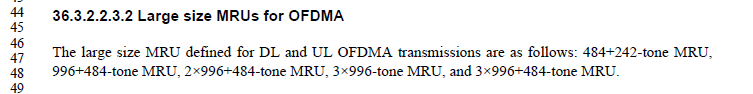 As such, entry EHTP5.2.9 should be removed to make the Table in B4.40.1 (EHT PHY features) consistent with the main body of the amendment – as proposed by the commenter.Proposed ChangesInstructions to the Editor:Make the changes shown below in the Table in B4.40.1:In addition, add the following note after the first paragraph of 36.3.2.2.3.2:“NOTE - 996+484+242-tone MRU is not used in DL and UL OFDMA transmissions.”CID 23095CID 23095CID 23095CID 23095CID 23095Date:  2024-06-17Date:  2024-06-17Date:  2024-06-17Date:  2024-06-17Date:  2024-06-17Author(s):Author(s):Author(s):Author(s):Author(s):NameAffiliationAddressPhoneemailSigurd SchelstraeteMaxLinearsschelstraete@maxlinear.comCIDClausePageCommentProposed ChangeResolution23095B.4.40967.09Remove the entry EHTP5.2.9. The entry EHTP5.2.9 should not be listed in the table. 996+484+242 tone RU is not allowed in OFDMA. It is only for SU MRU support.Remove the entry of EHTP5.2.9.Revised.Accept in principle. Make further editorial changes to correct numbering after removal of entry EHTP5.2.9, as shown in EHTP5.2.7484+242-tone RU in OFDMA36.3.2.2.3CFEHT80 AND CFSTAofAP: M CFEHT AND CFAP: OYes  No  N/A ItemProtocol capabilityReferencesStatusSupportEHTP5.2.8996+484-tone RU in OFDMA36.3.2.2.3.2CFSTAofAP AND EHTP3.4: M CFAP AND EHTP3.4: OYes  No  N/A EHTP5.2.9996+484+242-tone RU in OFDMA36.3.2.2.3.2CFSTAofAP AND EHTP3.4: M CFAP AND EHTP3.4: OYes  No  N/A EHTP5.2.9102996+484-tone RU in OFDMA36.3.2.2.3.2CFSTAofAP AND EHTP3.5: M CFAP AND EHTP3.5: OYes  No  N/A EHTP5.2.10113996-tone RU in OFDMA36.3.2.2.3.2CFSTAofAP AND EHTP3.5: M CFAP AND EHTP3.5: OYes  No  N/A EHTP5.2.11123996+484-tone RU in OFDMA36.3.2.2.3.2CFSTAofAP AND EHTP3.5: M CFAP AND EHTP3.5: OYes  No  N/A 